9 мая — День Великой Победы    Накануне 9 мая в детском саду «Сибирячок» корпус №3 прошли тематические беседы с детьми, экскурсии в музей, к памятнику войнам землякам, погибшим в годы ВОВ 1941 -1945 годов и праздник, посвященный дню Великой Победы.     День Победы – это один из самых трогательных праздников в России, поскольку трагедия Великой Отечественной войны затронула практически каждую семью.  Очень важно сегодня помочь нашим детям  понять значение этого праздника. Целью является формирования у детей знаний о Великой Отечественной войне, обогащения знаний дошкольников об истории своей страны, воспитания чувства гордости за героизм нашего народа, за наших ветеранов. Поэтому очень важно, чтобы дети уже с самого детства учились уважать ветеранов и помнить тех, кто отдал свою жизнь во имя мирного неба над головой.  Напомнить детям, что их прапрадеды за сегодняшний мир и свободу сражались на полях войны и многие отдали свои жизни. Чувство уважения к этой дате 9 мая  должно воспитываться с детства. Так  воспитатель рассказала своим воспитанникам о своем прадедушке Пушкине Зеновее  Семёновиче 1916 года рождения, уроженца  деревни Речкунова.    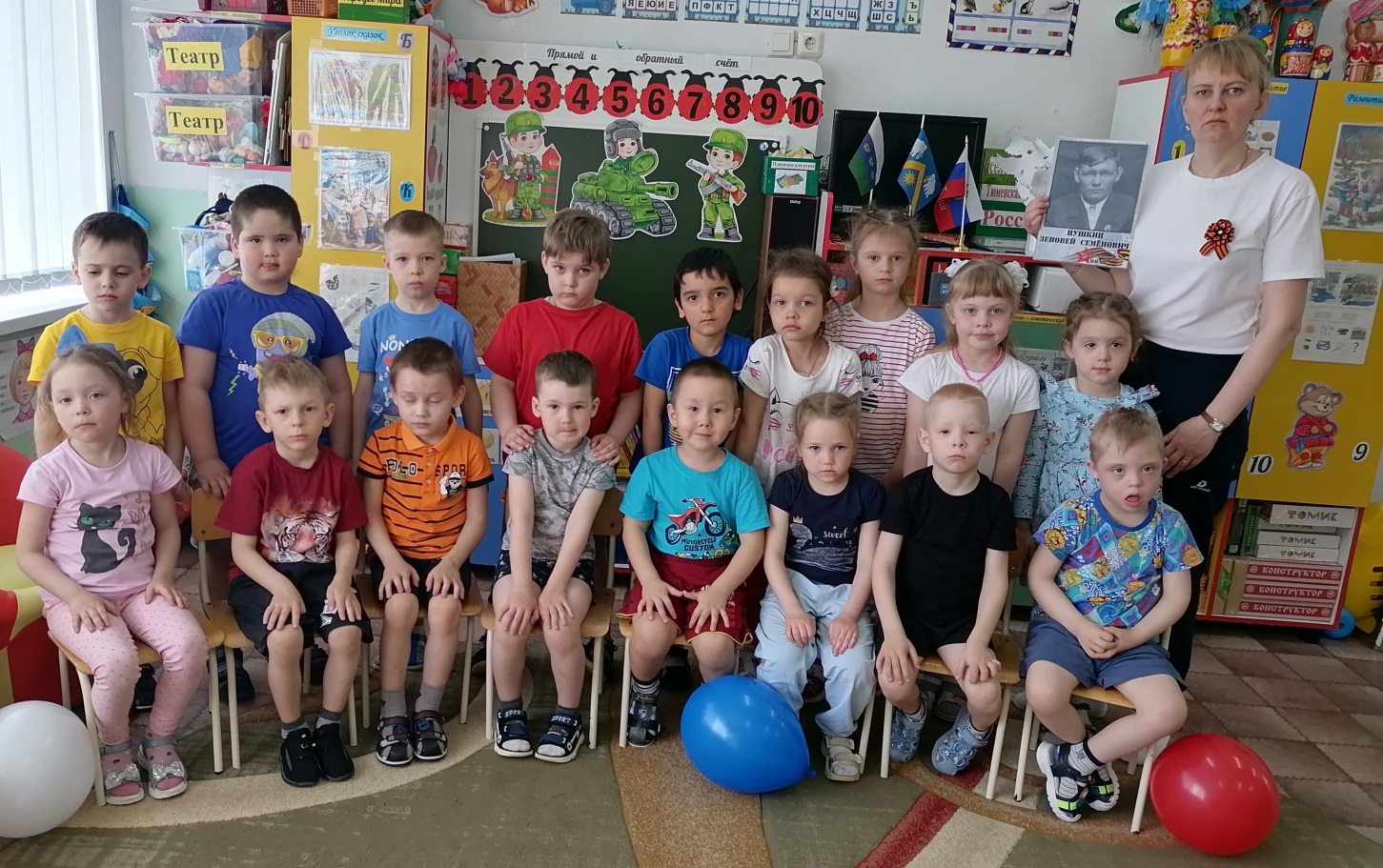 Затем дети отправились к  памятнику войнам Землякам, погибшим в годы ВОВ. Дети отдали дань уважения всем солдатам,  не вернувшимся с войны. Всем, кто погиб в боях и не дожил до сегодняшнего дня, дети возложили яркие цветы и  поклонились солдатам. 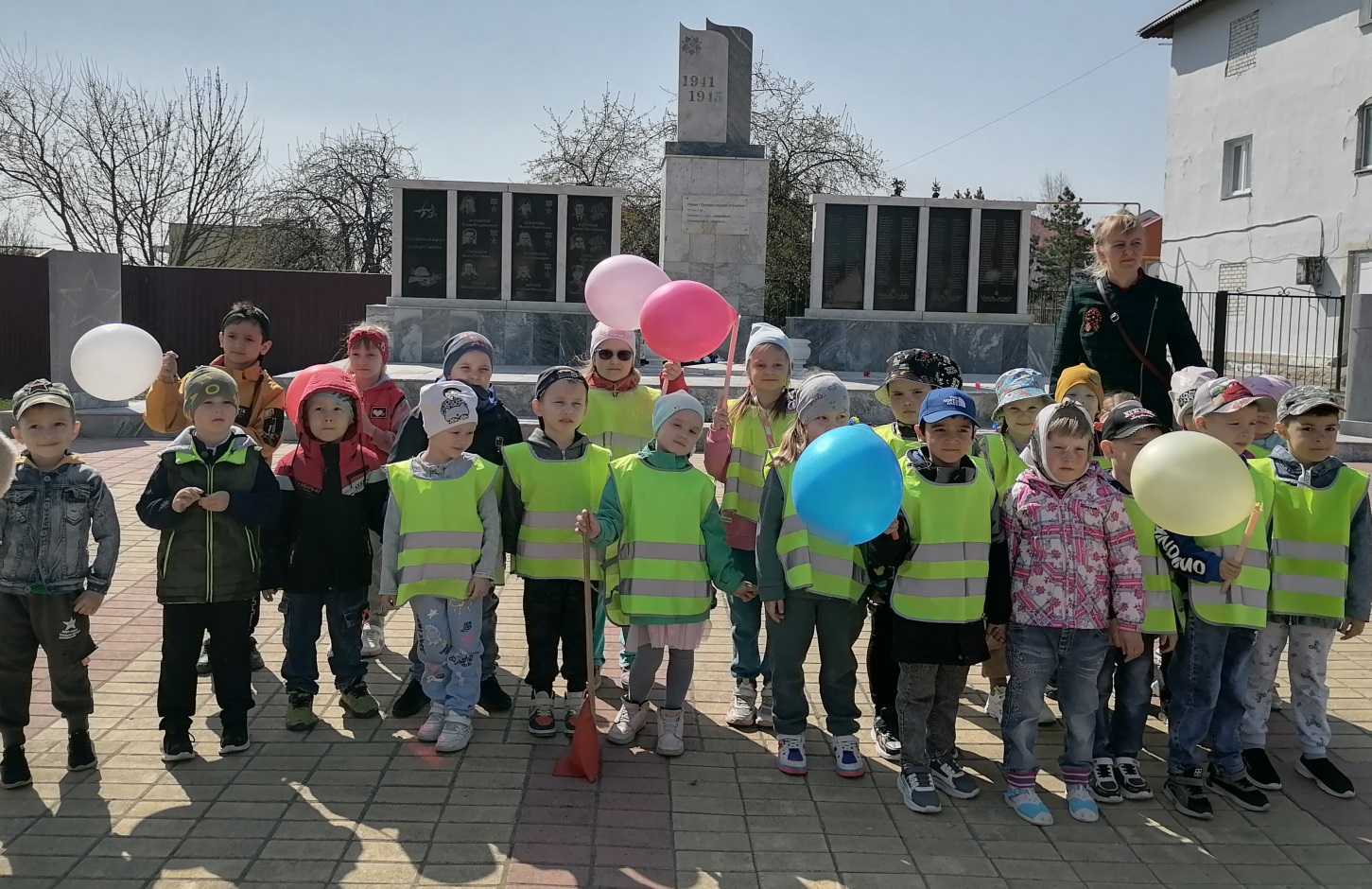 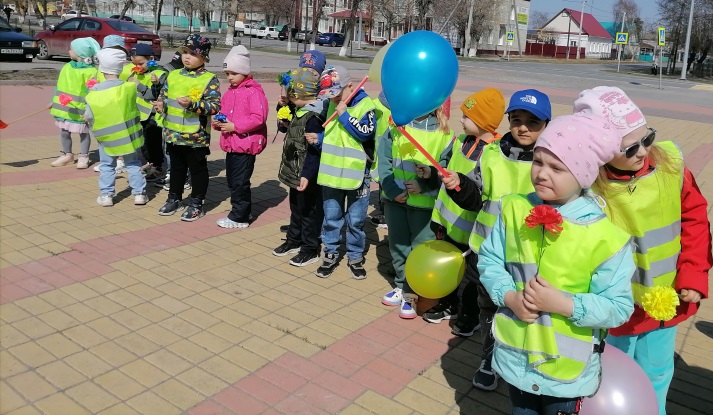 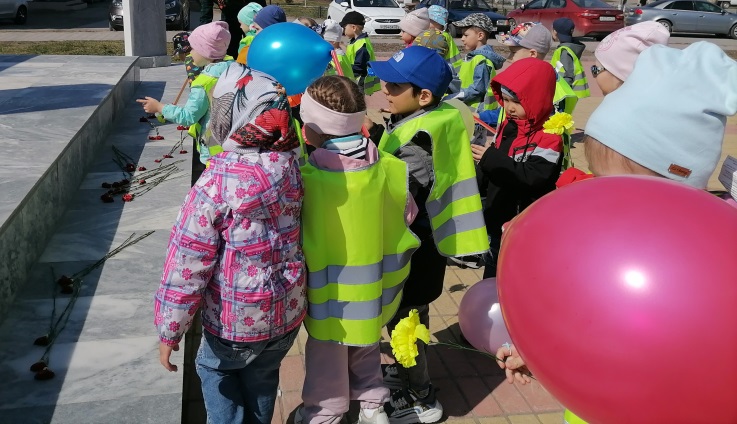 Так же была экскурсия в музей. Музей - это место, где хранятся интересные предметы, вещи. Он нужен людям для того, чтобы помнить о разных событиях, которые помогут вам почувствовать дух военного времени и представить, что же чувствовали и как жили люди в военное время, чем занимались.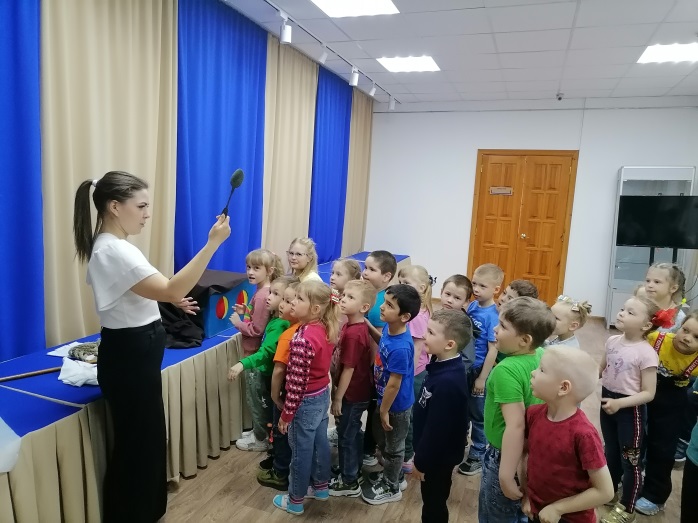 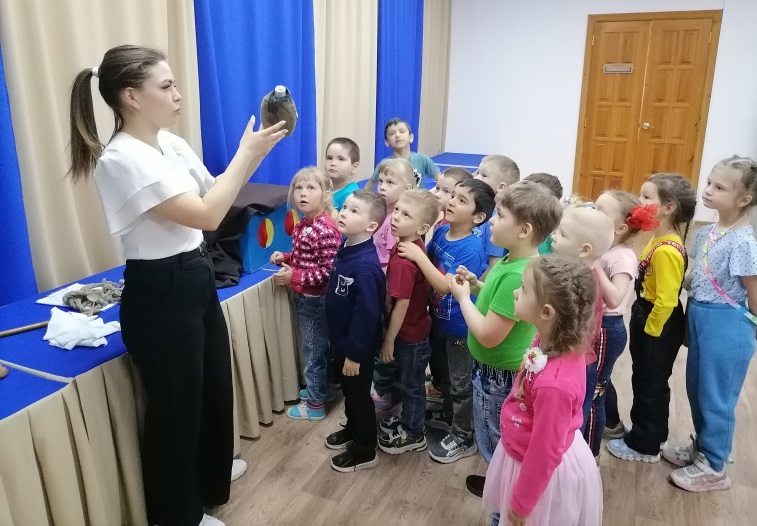 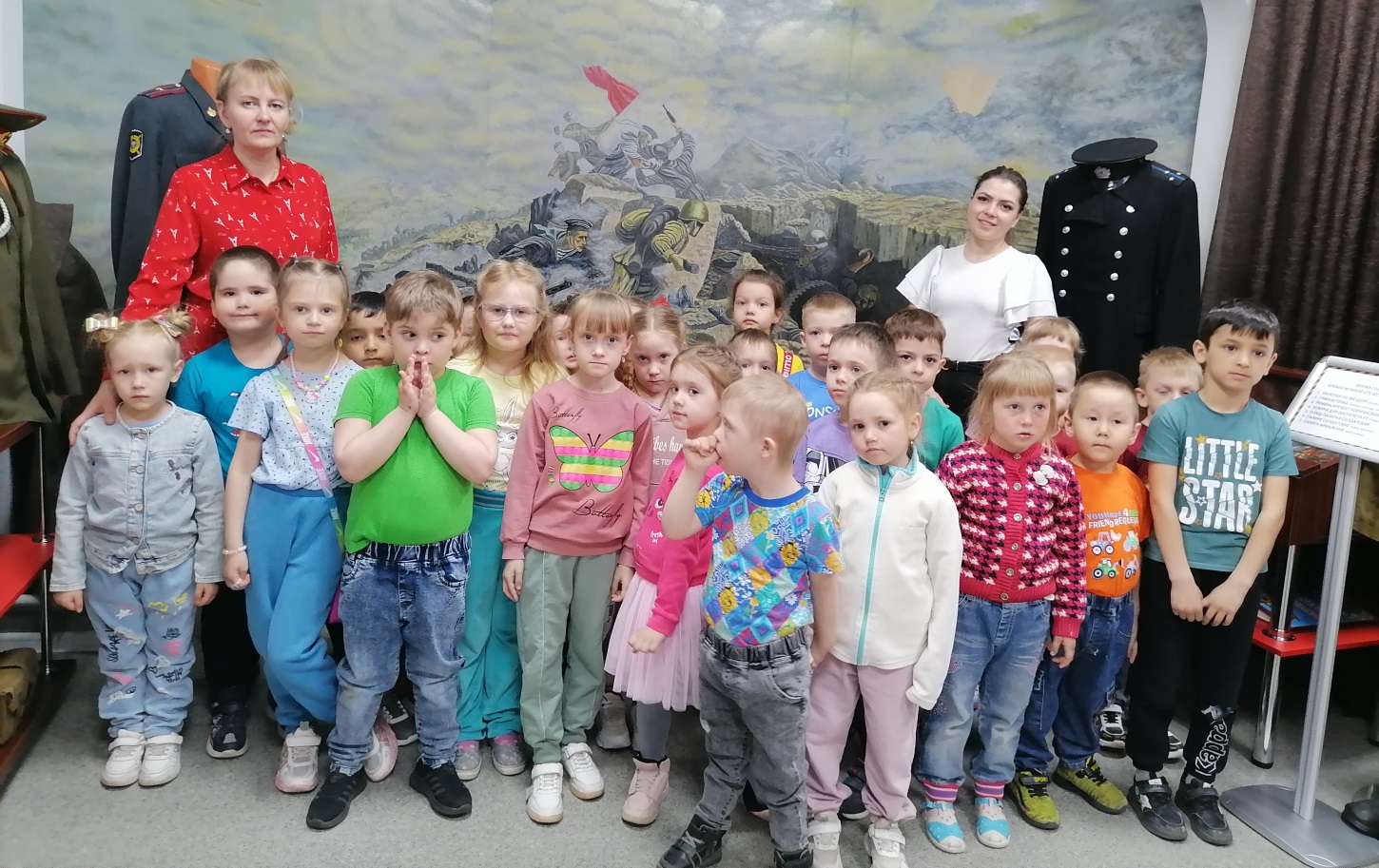 Провели праздник, посвященный 9 мая — День Великой Победы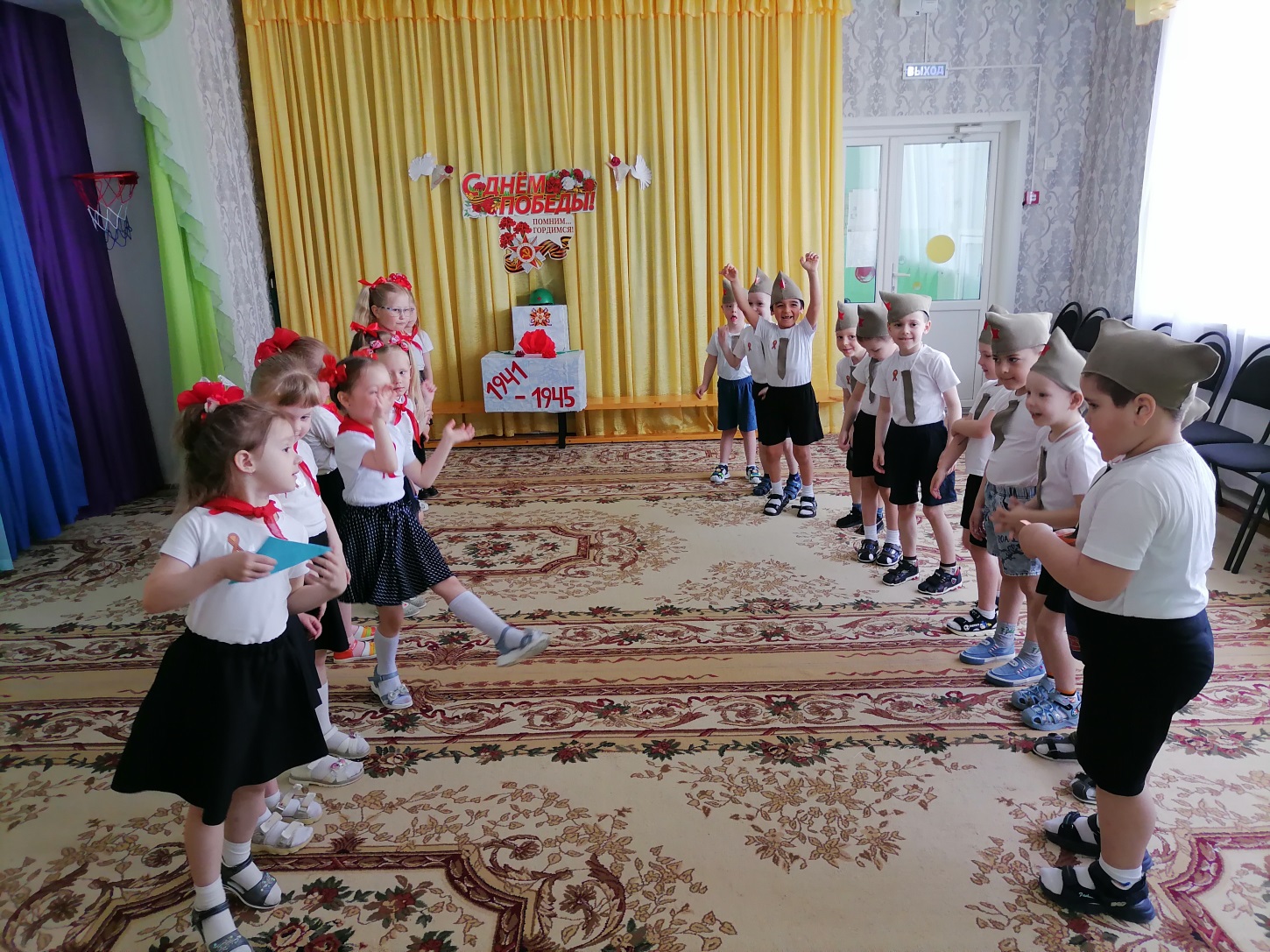 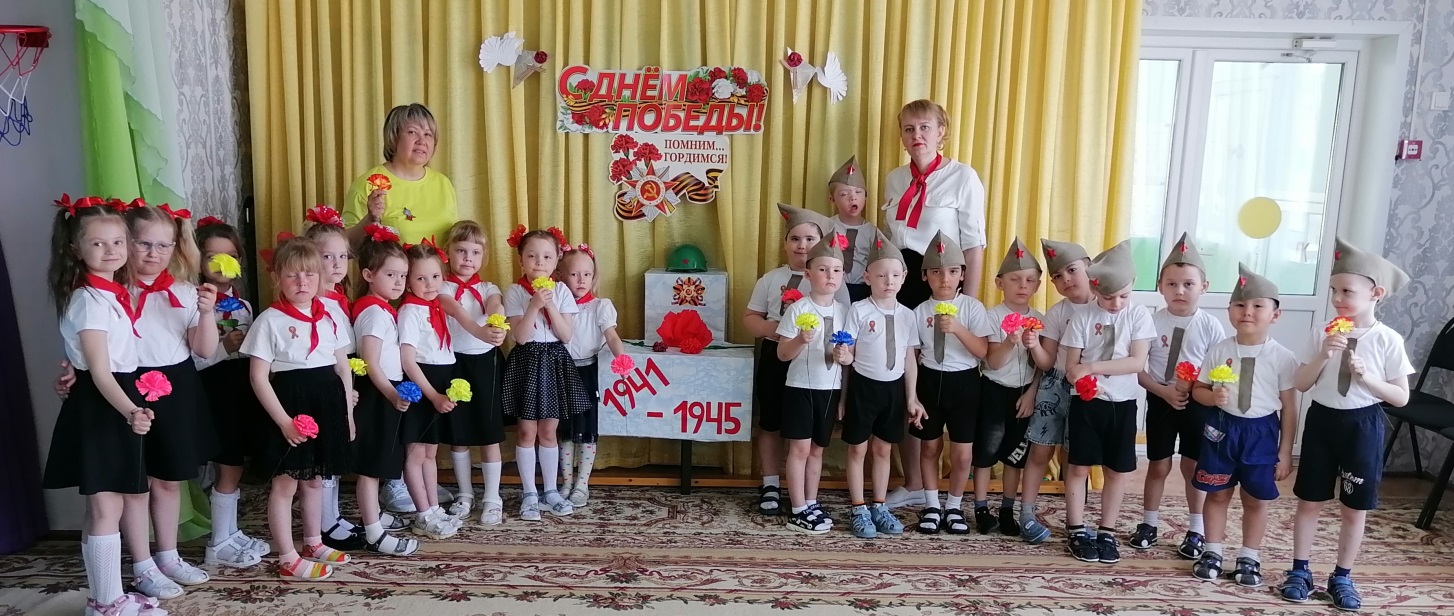 В гости к нам в сад пришёл Скоробогатов Егор Николаевич, рассказав нам о тяготе войны, пел песни на гармошке. Наша встреча с ним закончилась общей фотографией на память.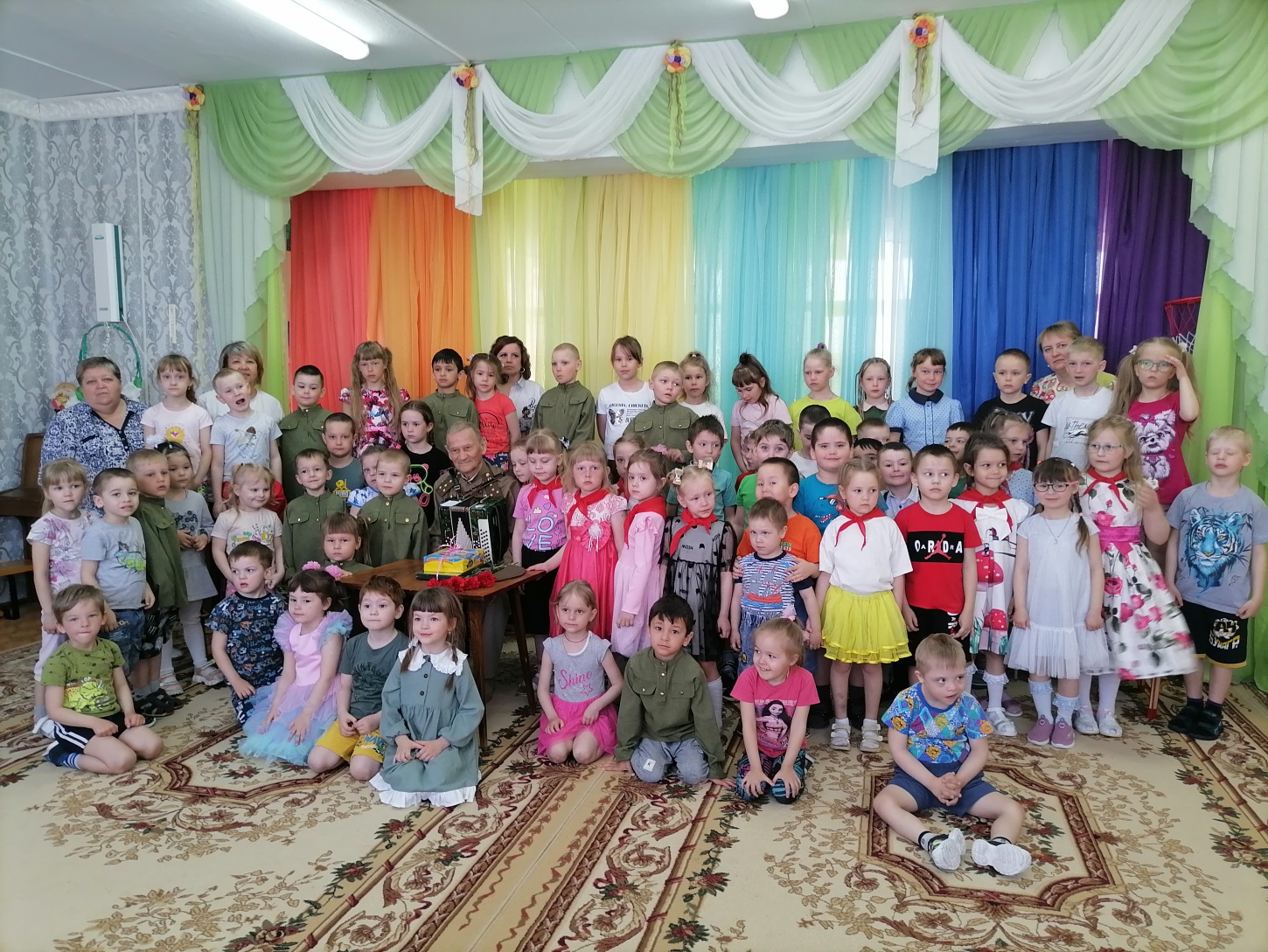 Такие традиции  помогают  прививать детям патриотические чувства,  любовь к Родине с малых лет.  Главная  задача  воспитателей и  родителей — это не забыть и передать нашим детям, чтоб  они знали и помнили, какой ценой была завоёвана Победа!Спасибо за подвиг, спасибо за Победу!День Победы 9 Мая –
Праздник мира в стране и весны.
В этот день мы солдат вспоминаем,
Не вернувшихся в семьи с войны.

В этот праздник мы чествуем дедов,
Защитивших родную страну,
Подарившим народам Победу
И  вернувшим нам мир и весну!Воспитатель высшей квалификационной категории  Стёпочкина М.С.  